工学部第二课堂活动之在线学习作业提交要求1.工学部第二课堂在线学习汇总表（Excel表格格式，以辅导员为单位提交）作业提交要求要求至少观看学习视频20个，截图提交，如下图显示视频题目和时长。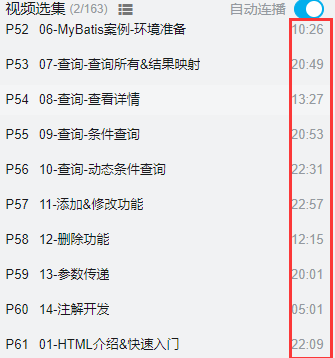 （2）提交电子版学习笔记12-20份，命名方式为：学习记录1+视频标题，如学习记录1+Tomcat的配置；（3）学习心得一份（220-400字左右）； 作业提交模板如下：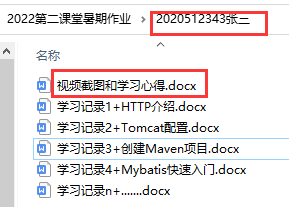 编号年级班级姓名学号学习主题备注12020级2020计算机科学与技术1班张三2020512343Python作业已提交